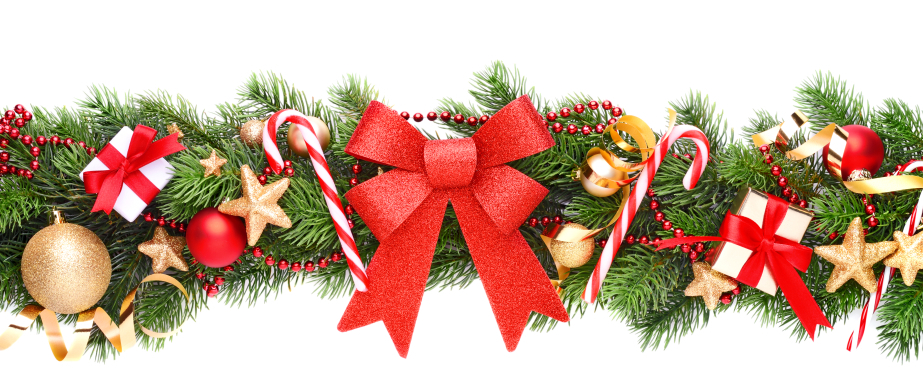 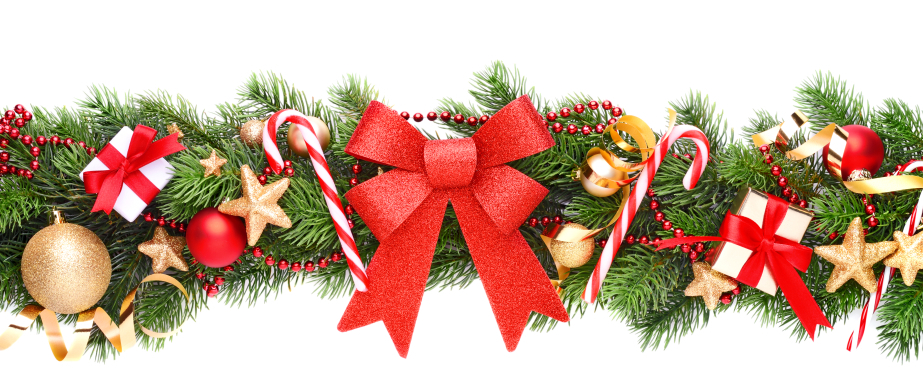 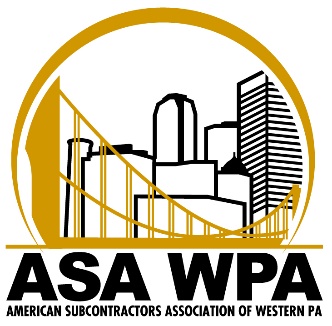 ASA Young Subcontractors Holiday PartyWednesday, December 12, 2018Location: The Yard, Market SquarePrice: $38/personRegister online: https://www.subcontractorswesternpa.com/blog/events/asa-young-subcontractors-holiday-party/ 